EVALUACIÓN CIENCIAS NATURALES 4° BÁSICOÍtem I: Selección Múltiple1.- El siguiente diagrama muestra agua en un recipiente (A) y un recipiente vacío (B). Si toda el agua se vierte en el recipiente vacío (B), ¿qué ocurrirá? (1 pto.)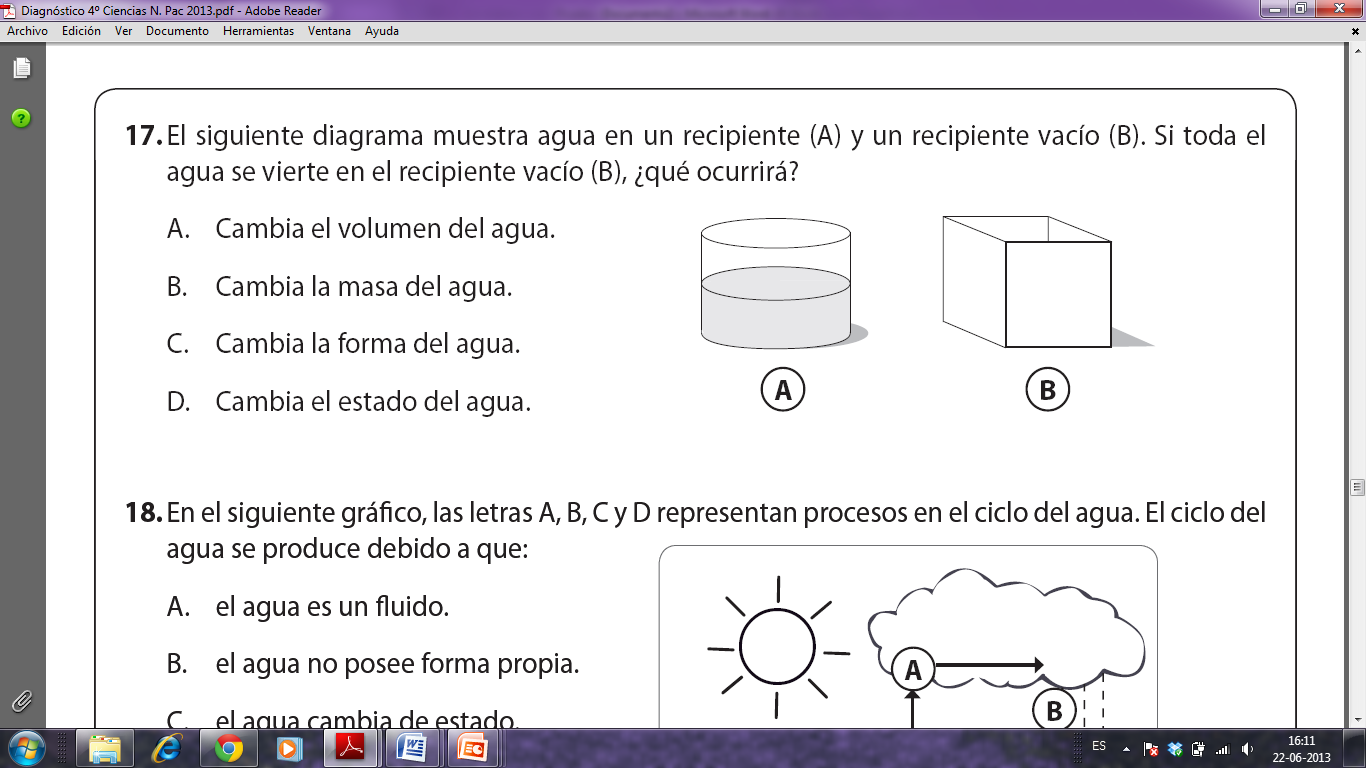 a. Cambia el volumen del agua. b. Cambia la masa del agua.c. Cambia la forma del agua.d. Cambia el estado del agua.2.- La unidad de medida para expresar volúmenes es (son) (1 pto.)a. Centímetros cúbicos (cc)b. Mililitros (ml)c. Litros (Lt)d. Todas las anteriores3.- La formación de nieve en nuestra cordillera de los Andes, es un ejemplo de(1 pto.)a. Fusión del aguab. Condensación del aguac. Solidificación del aguad. Evaporación del agua4.- El estado líquido se diferencia del estado gaseoso en: (1 pto.)a. No tener tamaño definitivob. Partículas con movimientoc. No tener forma propiad. Ninguna de las anteriores5. ¿Cuál es el principal factor que produce los cambios en la materia? (1 pto.)a. La temperaturab. La presión atmosféricac. El vientod. Ninguna de las anteriores6. De la materia podemos decir que: (1 pto.)a. Es cualquier sustancia que posee masa y ocupa un lugar en el espacio. b. Reacciona a factores ambientales como la presión y la temperatura. c. La encontramos en la tierra principalmente en tres estados: Gaseoso, Líquido y Sólido. d. Todas las anteriores.7. Para preparar bombones es necesario derretir chocolates y vaciarlo en moldes para que adopte una forma definida. ¿Cuál es la secuencia de cambios de estado presentes en este procedimiento? (1 pto.)a. Evaporación y fusiónb. Condensación y fusiónc. Fusión y solidificación d. Solidificación y condensación 8. La regla y el metro sirven para medir:  (1 pto.)a. Masab. Longitudesc. Volúmenesd. Temperatura 9. En el siguiente esquema se representan los cambios de estados(1 pto.)¿Qué cambios de estados necesita energía para que ocurran?a. 1 y 2b. 2 y 3c. 3 y 4d. 1 y 410. Enrique se ducha con agua caliente y al salir nota que el espejo esta empañado. ¿Cuál de las siguientes afirmaciones explica lo observado por Enrique? (1 pto.)a. El agua se evapora, se pega en el espejo y se funde al enfriarse.b. El agua se evapora, el vapor se pega en el espejo y se derrite al enfriarse.c. El agua se evapora, se pega en el espejo y se solidifica al enfriarse.d. El agua se evapora y el vapor se pega en el espejo y se condensa al enfriarse. 11. La mamá de Diego está cocinando fideos en la cocina. Después de un rato observa que la ventana de la cocina está completamente empapada, es decir, tiene pequeñas gotitas de agua en la superficie. En esta situación podemos observar que el agua pasa del estado. (1 pto.)a. Líquido a gaseoso.b. Gaseoso a líquido.c. Sólido a líquido.d. Líquido a sólido.Ítem II: Desarrollo 12.- Dibuja en los círculos cómo es la disposición de las partículas en cada uno de los estados físicos que se nombran. (3 ptos)13.- Lee y responde las siguientes preguntas: (4 ptos)a. ¿Qué procedimiento e instrumento utilizarías para medir el volumen de un sólido irregular? Explica.……………………………………………………………………………………………………………………………………………………………………………………………………………………………………………………………………………………………………………………………………………………………………………………………………………………………………………………………………………………………..b. ¿Qué procedimiento e instrumento emplearías para medir la masa de un líquido? Explica.……………………………………………………………………………………………………………………………………………………………………………………………………………………………………………………………………………………………………………………………………………………………………………………………………………………………………………………………………………………………..14.- Une con una línea los instrumentos de medición con la función que le corresponda. (3 ptos)PAUTA DE CORRECCIÓN  4º BÁSICO GUIA FORMATIVA CIENCIAS NATURALESNombre:Nombre:Fecha:Puntaje Ideal: 20 puntosPuntaje obtenidoPuntaje obtenidoObjetivo aprendizajeOA09 - Demostrar, por medio de la investigación experimental, que la materia tiene masa y ocupa espacio, usando materiales del entornoOA10 - Comparar los tres estados de la materia (sólido, líquido y gaseoso) en relación con criterios como la capacidad de fluir, cambiar de forma y volumen, entre otros.OA 11: Medir la masa, el volumen y la temperatura de la materia (en estados sólido, líquido y gaseoso), utilizando instrumentos y unidades de medida apropiadosObjetivo aprendizajeOA09 - Demostrar, por medio de la investigación experimental, que la materia tiene masa y ocupa espacio, usando materiales del entornoOA10 - Comparar los tres estados de la materia (sólido, líquido y gaseoso) en relación con criterios como la capacidad de fluir, cambiar de forma y volumen, entre otros.OA 11: Medir la masa, el volumen y la temperatura de la materia (en estados sólido, líquido y gaseoso), utilizando instrumentos y unidades de medida apropiadosObjetivo aprendizajeOA09 - Demostrar, por medio de la investigación experimental, que la materia tiene masa y ocupa espacio, usando materiales del entornoOA10 - Comparar los tres estados de la materia (sólido, líquido y gaseoso) en relación con criterios como la capacidad de fluir, cambiar de forma y volumen, entre otros.OA 11: Medir la masa, el volumen y la temperatura de la materia (en estados sólido, líquido y gaseoso), utilizando instrumentos y unidades de medida apropiadosInstrucciones: Lea atentamente cada una de las preguntas, y marque la respuesta que considere correcta, en las preguntas de desarrollo utilice letra clara y legible.Instrucciones: Lea atentamente cada una de las preguntas, y marque la respuesta que considere correcta, en las preguntas de desarrollo utilice letra clara y legible.Instrucciones: Lea atentamente cada una de las preguntas, y marque la respuesta que considere correcta, en las preguntas de desarrollo utilice letra clara y legible.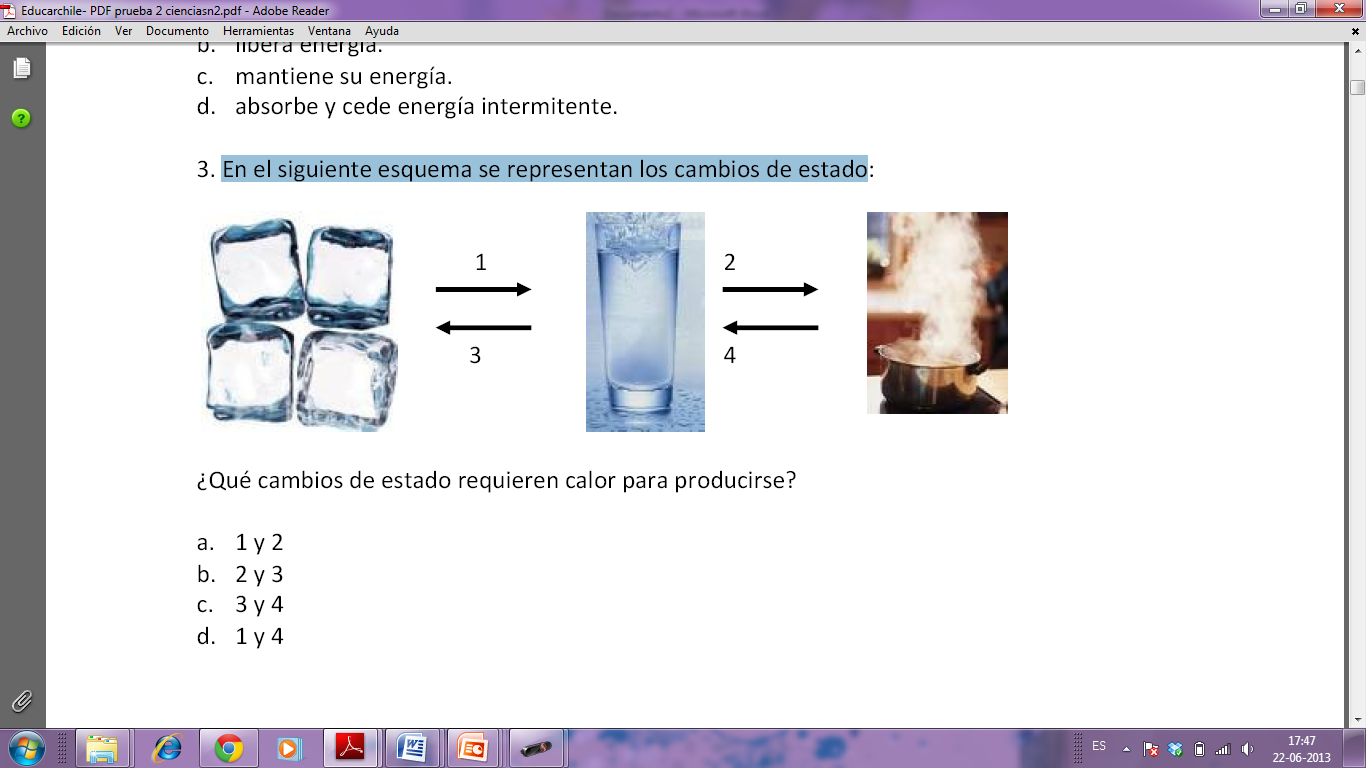 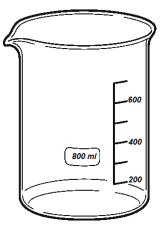 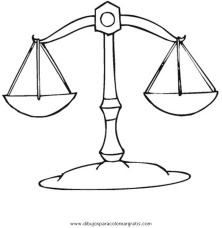 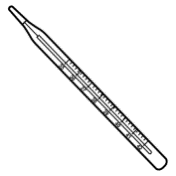 Nº PREGUNTARESPUESTA CORRECTAPUNTOS1A12D13C14D15A16C17C18A19B110D111A112313A.- Se debe utilizar un vaso precipitado o probeta para medir la diferencia de volúmenes que se producen al introducir el cuerpo completamente en un líquido, por ejemplo, agua. B.- Se mide la masa de un líquido a través de una balanza4143.- Une con una línea los instrumentos de medición con la función que le corresponda. (3 ptos)3